In 1 Minute auf den Punkt 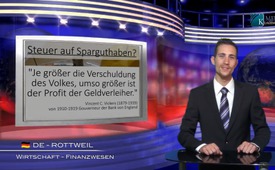 Steuer auf Sparguthaben?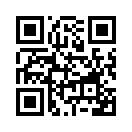 Mit der Steuer auf Sparguthaben hat in Spanien unlängst die direkte Enteignung der Sparer begonnen. Auch in Deutschland sei so eine Zwangsabgabe künftig denkbar, sagt der Ökonom Professor Max Otte...Mit der Steuer auf Sparguthaben hat in Spanien unlängst die direkte Enteignung
der Sparer begonnen. Auch in Deutschland sei so eine Zwangsabgabe künftig denkbar,
sagt der Ökonom Professor Max Otte. Bundesfinanzminister Wolfgang Schäuble
habe längst entsprechende Pläne. Die Bundesregierung setze offenbar darauf,
dass sich die Sparer alles gefallen ließen.

"Je größer die Verschuldung des Volkes, umso größer ist der Profit der Geldverleiher.“
Vincent C. Vickers (1879–1939),von 1910–1919 Gouverneur der Bank von England

Quelle: Kopp exklusiv, Ausgabe 32/14von OriginaltextQuellen:Kopp exklusiv, Ausgabe 32/14Das könnte Sie auch interessieren:#1MinuteAufDenPunkt - In 1 Minute auf den Punkt - www.kla.tv/1MinuteAufDenPunktKla.TV – Die anderen Nachrichten ... frei – unabhängig – unzensiert ...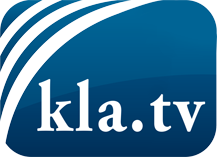 was die Medien nicht verschweigen sollten ...wenig Gehörtes vom Volk, für das Volk ...tägliche News ab 19:45 Uhr auf www.kla.tvDranbleiben lohnt sich!Kostenloses Abonnement mit wöchentlichen News per E-Mail erhalten Sie unter: www.kla.tv/aboSicherheitshinweis:Gegenstimmen werden leider immer weiter zensiert und unterdrückt. Solange wir nicht gemäß den Interessen und Ideologien der Systempresse berichten, müssen wir jederzeit damit rechnen, dass Vorwände gesucht werden, um Kla.TV zu sperren oder zu schaden.Vernetzen Sie sich darum heute noch internetunabhängig!
Klicken Sie hier: www.kla.tv/vernetzungLizenz:    Creative Commons-Lizenz mit Namensnennung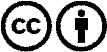 Verbreitung und Wiederaufbereitung ist mit Namensnennung erwünscht! Das Material darf jedoch nicht aus dem Kontext gerissen präsentiert werden. Mit öffentlichen Geldern (GEZ, Serafe, GIS, ...) finanzierte Institutionen ist die Verwendung ohne Rückfrage untersagt. Verstöße können strafrechtlich verfolgt werden.